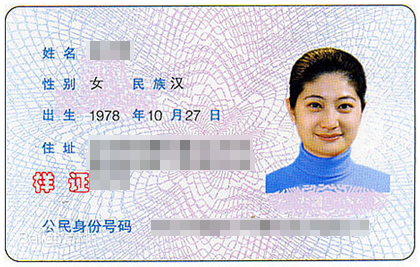 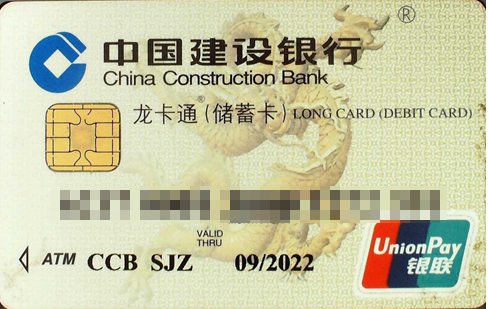 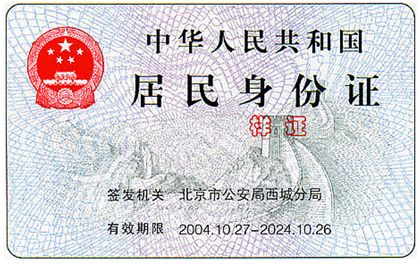 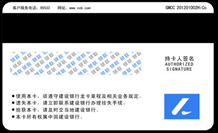 手机号码：13541234578